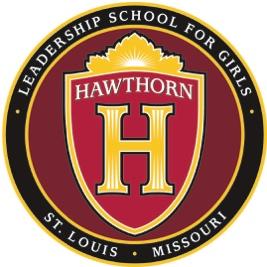 Hawthorn Board of Directors MeetingMonday, May 13, 2019    5pm   1901 N. Kingshighway Blvd., St. Louis, MO 63113Conference Call Number: 800-900-5552  Meeting ID: to be providedOur Mission Statement: Hawthorn Leadership School for Girls provides a safe, nurturing and stimulating environment that enables young women from diverse backgrounds to achieve academic success in a college preparatory program and to become leaders in their communities and professions.Call to OrderPublic Comment (please sign in)Approval of April 15, 2019 minutesSponsor Update from Washington UniversityFinance Committee Report (10 minutes)Budget updateCheck registerStrategic Planning Report (5 minutes)Closed Session to discuss legal (§ 610.021(1) RSMo.) and personnel (§ 610.021(3) and (13) RSMo.) matters Organizational Chart discussion (10 minutes)Interim Executive Director’s report (10 minutes)Approve amended school calendarPTO policyClosed Session to discuss legal (§ 610.021(1) RSMo.) and personnel (§ 610.021(3) and (13) RSMo.) matters Adjourn